Ancient Greece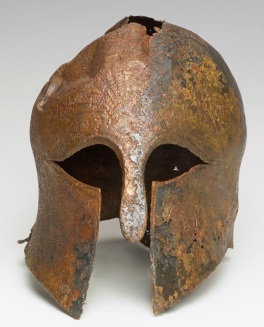 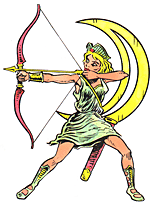 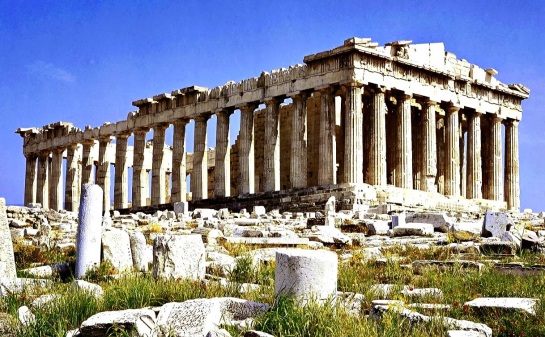 City States: Athens and Sparta                        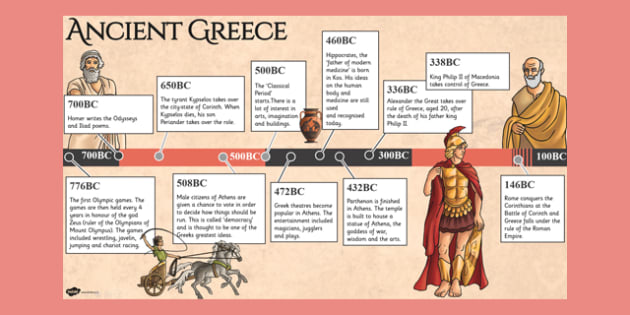 Everyday lifeGreek myths and gods and goddessesGreek theatreThe Olympic Games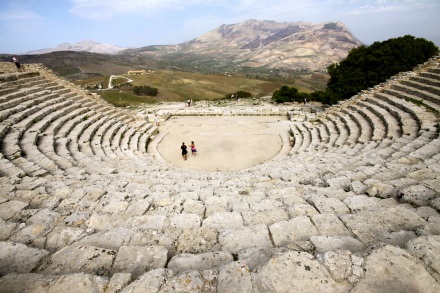 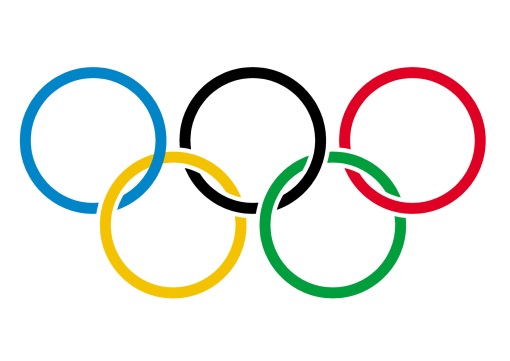 Writers and thinkers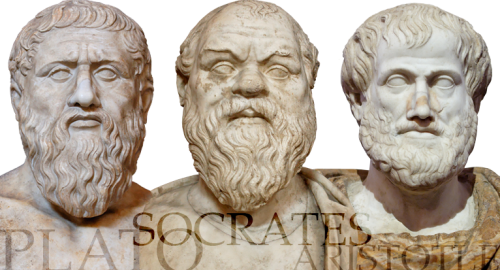 The legacy of Ancient GreeceKey vocabulary and definitionsKey vocabulary and definitionsKey vocabulary and definitionsKey vocabulary and definitionsCivilization A well organised societyAgoraAn open space in an ancient Greek city, used as a market and a meeting place.City StateAn independently governed  city and its surrounding landsChorusA group of actors who speak together to comment on a playDemocracyA system of government where leaders are voted for by the people.LegacySomething left for future generationsMythsTraditional Greek stories involving gods and goddessesSocrates, Aristotle, Plato, PythagorasFamous Greeks thinkersPhilosophyA study of knowledge, truth and human existenceParthenonTemple in Athens dedicated to AthenaAthensThe capital of modern Greece and an Ancient Greek city stateMount OlympusHome of the godsSparta An ancient Greek city state Battle of MarathonFamous Greek battle